Annual Summer Tournament 2019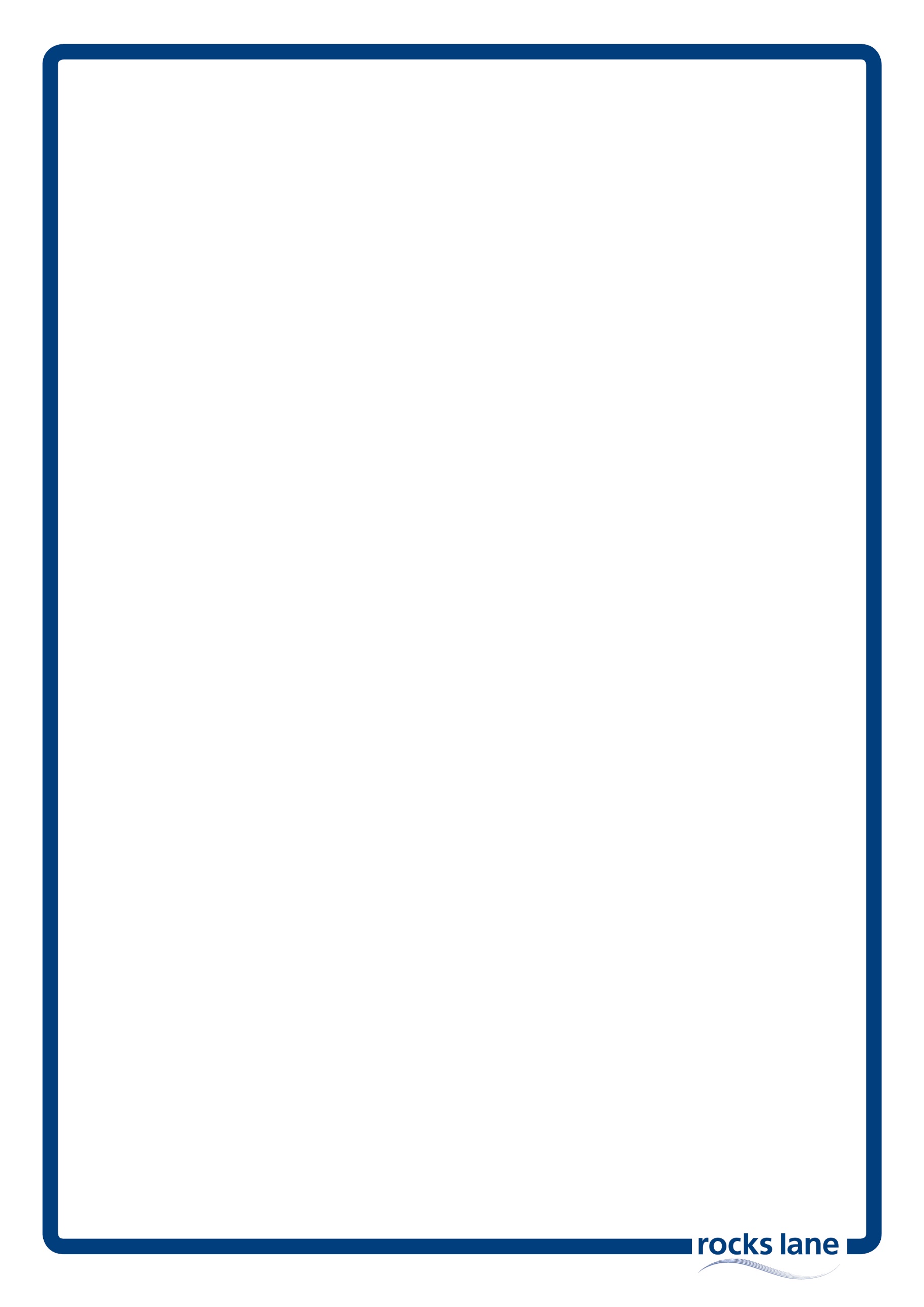 Bishops Park Tennis CentreTournament Format10U - ADULT: there will be a Main Draw event and a Consolation Draw for all first round losers, so each player will have a minimum of 2 matches. Scoring will be the best of 3 sets, 3rd set championship tie-break. All matches up until the semi-finals and finals should be arranged and completed between opponents before the finals weekend and results submitted to us at the tennis pavilion. The tournament will run from 20th May - 15th September – FINALS DAY.The draws will be staggered with seeds joining after the 1st round. Seeds will be decided based upon LTA rating as well as position and past results in the Bishops Park LeaguesEach round will have a “Play By Date” set by which time all matches must be completed Dates for 8U & 9U Tournaments8 & Under Boys and Girls Singles – Sunday 16th June – 12noon9 & Under Boys & Girls Singles – Sunday 16th June – 9amTournament RulesAll finalists must be available to play on club finals weekend 17th SeptemberAll matches to be played under rules and regulations of LTAEntry fee £10/person for singles, £5/person for doublesEntries will not be accepted without an entry fee being paid before the closing date.HEAD prizes for winners of Singles events.All entries accepted on “first-come” basis with restricted entryAll competitors entering these events must agree as a condition of their entry that no claims are brought against the organisers, with respect to any injury causedYou should be available to play for the large majority of the tournament duration or ensure you will play all of your required matchesPlayers entering the singles must have an LTA membership and rating.Closing date for entries is Sunday 12th MAYEntry Fee – Loyalty SchemeAll members of the Bishops Park Loyalty Scheme will receive one free draw entry into the Annual Tournament. For further information please feel free to contact us.bishopspark@rockslane.co.uk          Tel: 0207 736 3854Annual Summer Tournament 2019 - Entry Form Tennis Centre (Please complete contact details which will be shared for the purpose of arranging matches. DEADLINE – SUNDAY 12th MAYJuniors must use parent contact details at all timesJUNIOR –  £10 Singles Entry - £5 Doubles Entry (Loyalty members receive 1 free entry)ADULT –  £10 Singles Entry - £5 Doubles Entry (Loyalty members receive 1 free entry)Please return completed forms with payment by Sunday 12th MAY either by hand at the pavilion or by email to:  kieron@rockslane.co.uk Name: Name: DOB (Juniors):BTM No: (if you have one)Email: Partners Email:Email: Partners Email:BTM No: (if you have one)Tel No: Tel No: LOYALTY MEMBER?Age GroupPartner NamePAYMENT  or LOYALTYTick To Enter8 & Under Girls SinglesSunday 16th June - 12noon8 & Under Boys SinglesSunday 16th June – 12noon9 & Under Boys SinglesSunday 16th June -  9am9 & Under Girls SinglesSunday 16th June – 9am10 & Under Boys Singles10 & Under Girls Singles12 & Under Girls Singles12 & Under Boys Singles12 & Under Girls Doubles12 & Under Boys Doubles14 & Under Girls Singles14 & Under Boys Singles14 & Under Mixed Doubles14 & Under Boys Doubles14 & Under Girls Doubles16 & Under Girls Singles16 & Under Boys Singles18 & Under Girls Singles18 & Under Boys Singles18 & Under Girls Doubles18 & Under Boys Doubles18 & Under Mixed DoublesTOTAL Entry FeeAge GroupPartner NamePAYMENTor LoyaltyTick To EnterLadies SinglesMen’s SinglesMen’s DoublesLadies DoublesMixed DoublesLadies Over 40's SinglesMen’s Over 40's SinglesTOTAL Entry Fee